Fire prevention in large tents  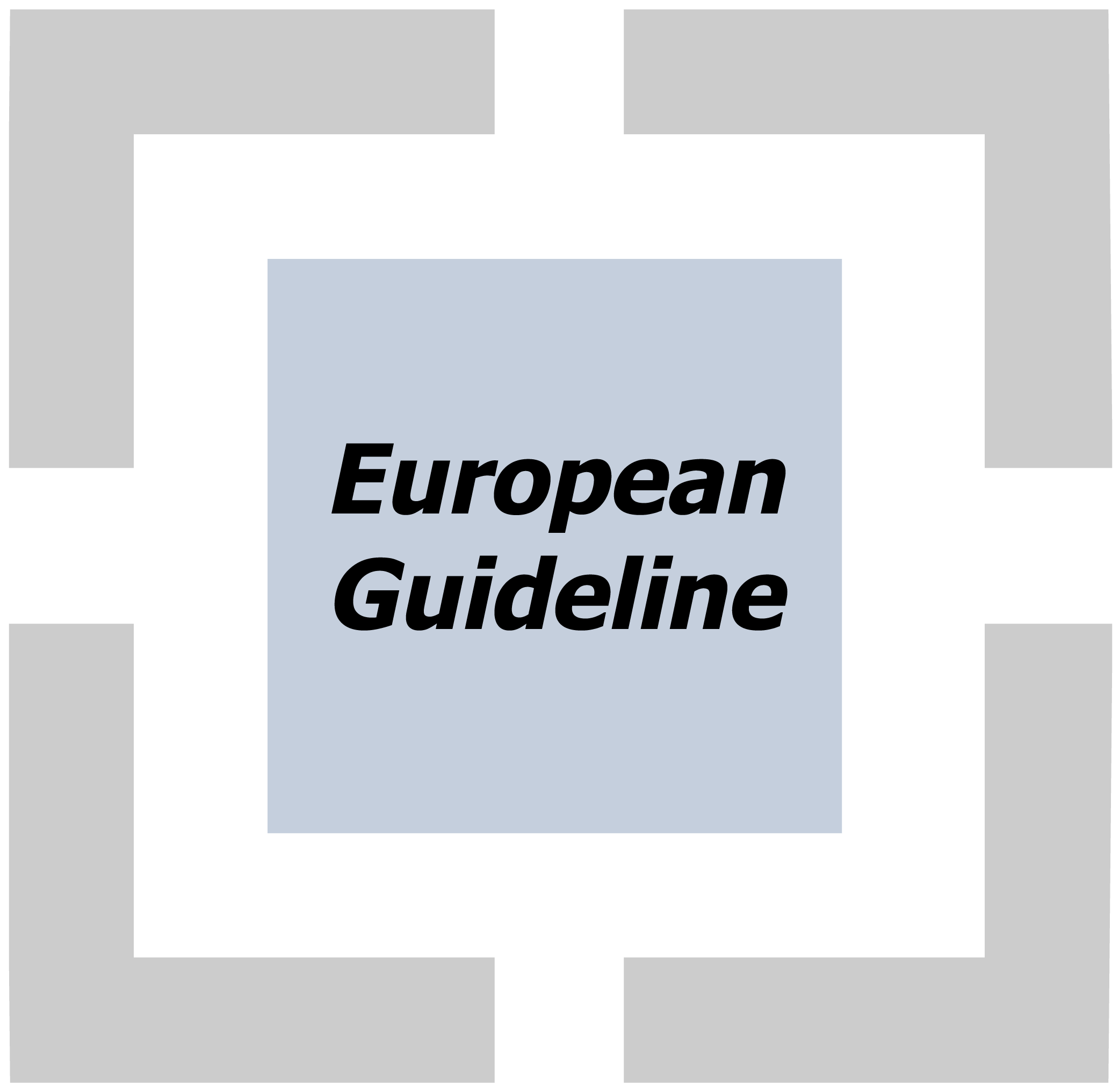 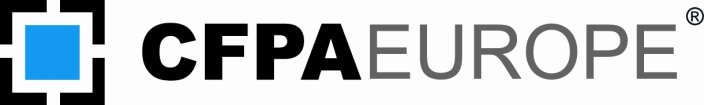 FOREWORDThe European Fire Protection Associations produce common guidelines in order to achieve similar interpretation in European countries and to provide examples of acceptable fire prevention and protective measures. CFPA Europe also develops and ratifies guidelines for aspects of natural hazards, safety and security related problems. CFPA Europe’s objective is to improve safety and security, and to prevent casualties, destruction of property and disruption of business activities. CFPA Europe also seeks to meet the increasing demands for quality and safety in the workplace. A fire in a large tent or temporary structure made from textile with a large occupancy could have dramatic consequences. Such structures characteristically have poor fire resistance and due to the lack of fire compartments, smoke and flames can easily spread.The purpose of this guideline is to assist safety practitioners in the development of fire safety measures and to ensure the safety of people in large tent(s) and marquees used for shows, circuses, trade fairs, exhibitions, etc. This guideline is based on a Belgian publication. The proposal was developed by Jeanine Driessens from ANPI. The Guideline has been compiled by the Guidelines Commission and adopted by all fire protection associations in the Confederation of Fire Protection Associations Europe. These guidelines contain best practices developed by the members of CFPA Europe. If the guidelines and national requirements contradict, the national requirements must take precedence.Copenhagen, 13 February 2017	Madrid, 13 February 2017CFPA Europe	Guidelines CommissionJesper Ditlev	Miguel Vidueira
Chairman	Chairman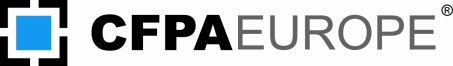 Contents1	Objectives and definitions	61.1	Objectives	61.2	General remark	61.3	Definitions	62	Risk analysis	63	Control and inspection	73.1	Required inspection and maintenance	73.2	Safety documentation	74	Concerning the location	84.1	Access to the event/structure	84.2	Internal roads	84.3	Specific locations	85	CONSTRUCTION	95.1	Resistance to wind and weather	95.2	Framework and covering	95.2.1	Rigid Frame	95.2.2	Covering	96	ISSUES AND EMERGENCY EXITS	96.1	Number of visitors	96.2	Exits	106.2.1	Number and width	106.2.2	Emergency exits	107	Roads and pathways at the site	107.1	Evacuation roads	107.2	Evacuation	107.3	Other pathways on site	117.4	Stairs	118	LAYOUT AND FITTINGS	118.1	Interior fittings	118.2	Seats and grandstands	118.2.1	Seats	118.2.2	Grandstands and bleachers	128.2.3	Seats in the stands	128.2.4	Occupation	128.3	Stalls	128.4	Decoration	128.5	Awning	128.6	Scenic facilities	139	TECHNICAL EQUIPMENT	139.1	Generalities	139.2	Heating equipment	139.3	Cooking appliances	139.3.1	About the "kitchen" modules	149.3.2	About the use of barbecues	149.3.3	About deep fryers	149.4	Electrical installation	149.5	Lighting	159.6	Sound systems	159.7	Gas Cylinders	159.8	Protection against lightning	159.9	Facilities for special effects	1510	SAFETY SIGNS	1611	FIRE ALARM AND FIRE FIGHTING	1611.1	Calling fire departments	1611.2	Fire alarm	1611.3	Fire extinguishing equipment	1611.4	Public fire hydrants and water supply	1712	INTERNAL ORGANISATION	1712.1	Guidelines and emergency procedures	1712.1.1	Evacuation procedure	1712.2	Information for staff and exhibitors	1712.3	The role of organisers and staff	1812.3.1	The fire safety coordinator	1812.3.2	Evacuation stewards	1812.3.3	First intervention team	1812.4	Public fire brigade	1813	FIRE PREVENTION MEASURES	1813.1	Smoking ban	1813.2	Open flames	1813.3	Use of fireworks	1913.4	Hazardous products	1914	BIBLIOGRAPHY	1915	EUROPEAN GUIDELINES	20A small incident in a temporary light textile structure could have dramatic consequences. In a tent, there are no fire compartments to keep a fire from spreading and to buy time for people to escape. Therefore we must be particularly attentive to the following characteristics of the chosen materials: stability, resistance and fire reaction. We must constantly ensure the safety of electrical installations, heating, lighting or entertainment equipment. The entranceways and emergency exits have to stay clear of obstructions and the space between seats has to be big enough to permit evacuation whilst in panic or confusion.  Fire brigades are often entrusted with the task to advise the authorities about the organisation and security of public events in temporary structures. Similarly, employers organising a corporate event should ensure the safety of participants. This document should assist them with these tasks.Note:This guideline concerns fire safety, but the organiser should take into account all safety aspects. These include: stability, climatic conditions likely to cause a tent to fall or collapse (violent winds, heavy rain, snow), and the movements of the crowd, etc.  Keywords: Tent, temporary structure, exhibitions, crowds, occupancy, grandstands, stalls, cooking appliances, heating devices, access, emergency exitsObjectives and definitionsObjectivesThe purpose of this guideline is to assist safety practitioners in the development of fire safety measures and to ensure the safety of people in large tent(s) and marquees used for shows, circuses, trade fairs, exhibitions, etc. with a large number of visitors/participants. This guideline does not cover the housing of a large number of persons in an encampment or other temporary structures. The accommodation of such large groups in tents can generate aggravated risks when it comes to heating, cooking or lighting. The fire protection measures described in this guideline can be used as a starting point for the concerned authorities, but should absolutely be adapted to the specific situation at hand.General remarkThe measures proposed in this guideline should be analysed and adapted to the specific risks and activities. Whatever the case may be, any European, national or local regulation should be respected. DefinitionsThis guideline concerns structures which, by design, are made - in whole or in part – with soft covers.Temporary structure: a structure established for a maximum of six months.Size: 50 m² and more. Juxtaposed structures: Smaller structures separated by a distance of less than 8 m should be considered as one area.Risk analysisThe organiser needs to carry out a risk analysis in advance and should take the appropriate safety measures. This analysis should involve all stakeholders (organisers, employees, local authorities, emergency services, police, medical staff and fire departments).Events involving employees in any capacity are subject to the regulations concerning safety at work: the employer needs to prepare a risk analysis.Control and inspectionRequired inspection and maintenanceBefore opening to the public, the structure and its equipment should be subject to an authorization of the local authorities on basis of a report of the security services (possibly fire departments).The organiser has reports of the inspection bodies accredited for the type of equipment concerned.Examples of recommended inspections and approvals of technical equipment:Structural resistance of the frame and grandstands,Electric installation (among others: general and specific installation in booths, lighting, emergency lighting),Lightning rods and protection,Heating and cooking installations,Approved gas cylinders, fire extinguishersEtc.The organiser should be able to prove that the devices and equipment are in good condition. The maintenance of the structure and equipment should only be conducted by authorized personnel in accordance with the standards and/or instructions of the manufacturers.Safety documentationThe organiser must be able to submit the required documents at any time to the authorities and emergency services. All documents should be gathered in a single file.Examples:Plans and maps of the location,Certification of the materials "reaction to fire" as required (cover, seats, partitions, decoration, etc.),Certification/calculations of structural resistance to wind, rain, snow,Emergency plans and procedures with contact details of the people in charge,Datasheets and technical manuals of the different pieces of equipment, Datasheets of chemical products,Technical required inspections certificates (e.g. grandstands, energy and heat producing equipment such as electric installations, and heating and cooking equipment), Periodic certificates or reports of inspection and maintenance of the various equipment and materials,Emergency and evacuation proceduresConcerning the locationThe structure should be located in an area free of particular risks and at a safe distance from other buildings, facilities and plantations.The layout of the site must be arranged in a well-ordered manner, so that the emergency exits and entranceways are free for emergency vehicles and the public. Access to the event/structureThe access road(s) and entranceways to the event should remain free of obstructions. The access roads should be accessible to fire trucks and other emergency vehicles, and have to be connected to at least half the circumference of the structure. The number of access roads has to be determined in function of the expected maximum occupancy. The organisation has to reserve enough space for manoeuvring emergency vehicles.Internal roadsOn site, passageways and alleys around the tents should remain free at all times.Parking of vehicles close to the structures should be prohibited.Specific locationsCertain specific locations should be approved by the authorities and the security services.Examples:Next to a buildingOn the terrace of a buildingIn a closed areaAll locations must at least meet the following requirements:Emergency services have easy access to the building and the tent;Sufficient evacuation possibilities for occupants of the surrounding buildings and tent; The bearing capacity of the building supports the overload of the tent;There are enough emergency exits and the width of each exit is sufficient.The sound alarm (emergency signals) is audible in the tent and the building(s).CONSTRUCTIONThe stability of the temporary structure should be certified by a qualified agency or an engineer experienced in this field. All structures must be anchored to the ground.Resistance to wind and weatherThe organiser should possess research data concerning the limitations of the structure (and its material/equipment) regarding certain weather conditions, such as wind, snow loads and rains. If the weather conditions exceed the limitations, the public needs to be evacuated. Similarly, access should be denied in exceptional climatic circumstances that could endanger public safety. Framework and coveringRigid Frame In case of subsidence or a collapse of the covering, the rigid frame that supports the structure should allow the occupants enough free space to escape.CoveringEasily inflammable materials and components should be prohibited. The best possible fire endurance class is recommended. ISSUES AND EMERGENCY EXITS Number of visitors Because it is particularly important to know the right number of occupants/visitors on a site/at an event, it is recommended to introduce a system to count the entries. In any case, the maximum authorized occupancy (maximum number of visitors at the same time on site or in the tent) may not be exceeded.In order to keep track of the amount of occupants, one can use different techniques depending on the scheduled assistance:Admission tickets,Automatic counting,Electronic passes,Etc. ExitsThe number of required (emergency) exits is based on the total allowed occupancy (maximum occupancy expected).Number and width The location, distribution and width of exits and pathways should assure a quick and easy escape to a secure area.Minimum height: 2 m Minimum width: 1.20 m Number of exits: in accordance with occupancy. It is recommended to have at least two.In case of a large occupancy (more than 500), the structure should have at least 3 exits + 1 exit for every 500 extra visitors.The exits should lead to different escape routes. Emergency exitsEmergency exits have to be easy to open with a single gesture, without locking systems in the direction of the evacuation.The exits are clearly marked and are accessible at all times. Loose strips/bands of the covering may be used as exits if they stay open during the occupation of the tent. Roads and pathways at the siteEvacuation roads From any point in the tent, occupants must be able to easily reach a safe place outside the tent. It is forbidden to place obstacles or to drop objects that could impede the passage or reduce the useful evacuation width.Maximum distanceThe maximum distance to reach the outside of the structure should not exceed 30m. If the layout is complex, the distance should be limited to 20 m.In tents where people can be affected by alcohol consumption, the walking distance should be reduced.Evacuation There should be enough free space near the exits in order to facilitate the movement of occupants. Width of the free area = width of the exit. Poles, tent pegs, and their fasteners are allowed in the axis of the exits, if they do not obstruct the evacuation roads. The emergency exits should be marked from the outside and remain free.Other pathways on siteIt is forbidden to place obstacles or to drop any objects that could impede the movement of the people. Moving parts or anything else that could be moved or knocked down, such as counters, bars, boxes, displays, podiums, etc. are prohibited in the passageways.TRADE FAIRS AND EXHIBITIONS The paths between the stalls should have a minimum width of 2 m. The total capacity of the paths should be in accordance with the maximum expected capacity of the tent.Stairs Stairs should be of the "straight" type, with at least one handrail. LAYOUT AND FITTINGSInterior fittingsFittings should not be moved and should never impede the movement of the public in the passageways.Seats and grandstandsSeatsSeats should be fixed and arranged in rows to avoid being moved or overturned.The seats can be secured by either: - Individually fixing them to the ground- Sorting and fixing them per row- Securing multiple rows of seats togetherThe rows should be designed to facilitate the movement of the public. The outer seats should be aligned without obstructing the movement of the public. Grandstands and bleachersGrandstands and bleachers should respect particular requirements in terms of stability, load and use.They have to be divided into blocks of 10m, with passages between blocks. Seats in the standsThe passages between rows should allow easy access and movement.Example:Distance between rows: 70 cm Distance between seats: 50 cmPassage between 2 rows: 30 cm (back/seat) Seat depth: 40 cmOccupation The maximum occupancy allowed is determined by the number of seats, and - in absence of individual seats - by the rate of 1 person per 50 cm.PERFORMANCE HALLSThe location of the seats and bleachers should meet local regulations for theatres.StallsPartitions and decoration of stands should consist of moderately flammable materials. Attention: The partitioning walls should be carefully placed so that there are no risks of them falling down.  TRADE FAIRS AND STANDS Structures used in trade fairs or exhibitions often include alleys and stalls. The organiser has to pay attention to hanging decorations, demonstrations and other equipment that may either ignite or produce flames or sparks.General security measures (heating, lighting, cooking, etc.) should be respected in the stands.Decoration Drapes and other hanging decorations should be prohibited across and along the access roads and pathways.Decorative objects or set-ups larger than 0.50 m², such as festoons and other lightweight decorative objects should be made of non-flammable materials.  AwningsAwnings and other stretch ceilings should be designed and installed to avoid any risk of falling on the public.  They have to be made out of fire-resistant materials.Scenic facilitiesScenic facilities like curtains should be made of non-flammable materials.  TECHNICAL EQUIPMENTGeneralitiesAll appliances and equipment that produce energy or heat should be safe. They should comply with the regulations, and the stringent technical, installation, operation and maintenance standards. They may cause neither obstruction nor danger. They are protected to avoid any risk of accident and unauthorized use.  Arrangements should be made to prevent: overheatingexplosionfireintoxicationetc.The condition of the equipment should be regularly tested by a qualified person designated by the organiser. All deficiencies should be immediately repaired by qualified personnel. The staff in charge should be informed of the procedure regarding the usage, maintenance and safety devices of the equipment.Heating equipmentAppliances with an open flame (or appliances that can produce one) or an open high-heated surface should not be placed or used inside the structure.Combustion heat generators should be placed outdoors at a safe distance from the cover. If closer, the covering should be protected by a non-combustible insulation screen.Cooking appliancesAppliances with an open flame or a high temperature are not allowed inside of the structure.However, "kitchen modules" or "food trucks" complying with all security measures can be authorised into structures assigned to catering or can be installed in a separate tent.Even placed outdoors, these cooking devices should be placed at a safe distance from the cover. All devices are equipped with a stable, non-combustible and sufficiently large flame screen.About the "kitchen" modulesThe module should be:maintained at a minimum distance of 1 m from the covering or any other element of the structureeasily accessibleequipped with emergency tripping devicesthe interior walls and coatings are made in non-combustible materialsthe extraction duct should not be able to heat the coveringthe extraction duct should be regularly cleaned and maintainedthe module should be ventilated directly to the outsideThe cooking zone should be equipped with easily accessible extinguishing means.If these provisions are not met, the "kitchen" unit should be installed outdoors at a safe distance from the structure.About the use of barbecuesBarbecues are prohibited inside the structure. Even when placed outside, some safety measures should be strictly followed: Avoid the risk of turning over the hot coalsKeep a safe distance between the structure and any combustible materialKeep the public away from the cooking area (a free area of 3 m protected by barriers)Place the cooking area away from the public and passageways Be equipped with at least 1 means of fire extinctionEnsure the extinction and the complete cooling of the embers before movingPermanent survey of the hot embersAbout deep fryersDeep fryers should be prohibited inside the structure.In addition to the usual safety and prevention measures, fryers and oil containers should be:Stable without any possibility of fallingKept at a safe distance of the coverThe cooking areas should be: Located in a free cooking area protected by barriersLocated outside the public passagewaysEquipped with at least 1 means of extinctionElectrical installation The electrical installation should comply with the rules.The electrical equipment has to be earthed.The installation should be inspected by an accredited control organisation before occupation of the structure.Electrical security appliances - if present – should function in the event of power cut-off supply. It concerns for example:Security lightingWarning and alarm systemsEscape devicesLightingOnly electrical lighting should be allowed.The normal lighting should be provided by fixed or suspended luminaires.  Open flames or candles are forbidden.Sound systems Sound systems – if present - can be used for emergency messages.If so, they should meet the technical criteria of functionality imposed on safety equipment and ensure among others: Reliability Audibility Priority given to the evacuationGas CylindersThe gas supply should only be provided by butane/propane gas cylinders.One gas bottle is allowed by gas appliance inside. The remaining bottles should be securely stored outside.  Empty bottles should be stored separately.Protection against lightningMetal structures should be protected against lightning.Facilities for special effectsSHOWS AND EVENTSTemporary structures are known to host various recreational and leisure activities that require special equipment providing special effects such as lighting, laser effects, smoke or foam, etc. Smoke generators, laser projectors, sound mixers, etc. should be kept out of reach of the public.Fireworks and similar pyrotechnic products should not be authorized without a specific risk assessment approuved by the authorities.SAFETY SIGNSThe site should be equipped with safety signs in accordance with the regulations for safety and health at work (European Directive 92/58/EEC).When there is little light or in dark spaces, safety signs should be lit or enhanced by a luminous or photo luminescent support.FIRE ALARM AND FIRE FIGHTING Calling fire departmentsIn case of fire, immediately call 112.In the absence of a fixed telephone line, ensure the correct reception of the mobile telephone network.Fire alarm The evacuation alarm should be produced by an efficient and reliable sound system, eventually reinforced by a voice alarm according to TS EN 54-32.Triggering the alarm should automatically stop other audio messages, the restoration of normal lighting and the activation of the emergency lighting – if present.Emergency voice messages can be provided via: A portable device with a self-contained power source (e.g. megaphone),A sound-producing device equipped with a backup power supply operable in the event of failure of the normal power supply,A specially designed voice alarm system.Fire extinguishing equipment Appropriate extinguishing equipment is required. It should be in good state, regularly maintained, protected against frost, easily accessible, judiciously distributed and signed posted. The number and type of extinguishing agents are determined through the fire risk assessment and in consultation with the organiser, the authorities and the fire service.Examples: Passageways: 1 extinguisher every 20 mTypes: water spray with additive (6 l. min. foam) or AC powder (6 kg min.)Booths and stands: 1 extinguisher 1 unity Types: water spray with additive (foam) or ABC powderIn the vicinity of:Electrical hazards (electrical panel - large appliances): 1 CO2 extinguisher (5 kg min. ) Heaters (oil): 1 ABC powder fire extinguisher (6 kg min. or water spray with additive (6 l. min. foam) Cooking area: 1 ABC portable extinguisher (6 kg min.) or water spray with additive (6 l. min. foam) + 1 fire blanketBarbecues: 1 ABC portable extinguisher (6 kg min.) or water spray with additive (6 l. min. foam) + 1 fire blanket Fryers: 1 fire extinguisher type F + 1 fire blanketPublic fire hydrants and water supplyHigh occupancy structures should be located nearby a hydrant.If not, the organiser has to consider other hydraulic means in consultation with the authorities and the authorized fire department.INTERNAL ORGANISATION Guidelines and emergency proceduresEmergency procedures and instructions are required.Procedures, plans and lists of people in charge are collected in the safety map of the organisation and are made available to the authorities and emergency services (see 3.2). Evacuation procedure The evacuation procedure should explain how to bring the occupants (public and staff) to safety. It should best take into account the possible scenarios depending on the:Location of the fire or the emergencyOrigin of the dangerStructure involvedPeople involvedBest safe "meeting" place availableInformation for staff and exhibitorsAll staff, operators and exhibitors should be informed of safety and emergency procedures.The role of organisers and staff The fire safety coordinatorIn organizations with over 250 people, a responsible person should be able to organize and coordinate the various aspects of fire safety.Evacuation stewardsIn temporary structures, stewards play a major role in case of an emergency.They assist the public to escape and guide them to a safe place without hampering the rescue operation.First intervention teamBased on the risk analysis, the authorities may require the presence on-site of a fire warden, especially assigned to the fire prevention. Public fire brigadeThe authorities can demand the presence of the public fire brigade during the event.FIRE PREVENTION MEASURESBelow are examples of some of the main prevention measures that an organiser should apply. This list is not exhaustive.Smoking banIt is forbidden to smoke inside the structures.The organiser should extend this ban to all areas with a risk of fire - even outside - such as near: Gas cylinders storage,Highly flammable and combustible products such as hay bales or carton boxes,Dry vegetation,Etc.Enough ashtrays should be available in the authorized "smoking spaces". Open flamesIt is forbidden to make and use open flames inside the structure or near the cover.Use of fireworksThe use of fireworks and pyrotechnic products should be prohibited inside the structures. Outside, special security measures should be considered.Hazardous productsIt is forbidden to produce, use or store flammable, toxic, irritating or corrosive products on site. Examples: balloons inflated with flammable gas, cooking appliances with ethanol, etc.BIBLIOGRAPHYRèglement de police des zones Condroz, de Court-Saint-Étienne (Service d'incendie de WAVRE) et d'Esneux.Managing heavy snow loads on roofs2014 – sl : CFPA Europe - 11 p(CFPA-E Guideline No 5N)Lightning protection2013 - sl : CFPA Europe - 20 p(CFPA-E Guideline No 4N)Protection of buildings against wind damage2013 - sl : CFPA Europe - 15 p(CFPA-E Guideline No 3N)Emergency plan2011 - sl : CFPA Europe - 21 p(CFPA-E Guideline No 25F)Fire protection documentation2015 - sl : CFPA-Europe - 17 p(CFPA-E Guideline, No 13F)Recommended numbers of fire protection trained staff2015 - sl : CFPA Europe - 11 p(CFPA-E Guideline No 11F)Guidance signs emergency lighting general lighting2003 - sl : CFPA Europe - 36 p(CFPA-E Guideline No 5F)Organisations & événements temporaires sous chapiteaux : réflexions sur la prévention des incendies dans les structures temporairesANPI2013 - Louvain-la-Neuve (B) : ANPI - 24 p(Dossier ANPI, DT 155)Literature:Safety under cover - BUNTING Mike2000 - Fire prevention (UK) - n° 334, July - pp 14-15 (2 p)The great outdoors - WATSON J.1998 - Fire prevention (UK) - n° 309 May - pp 28-29Lapses in fire safety kill 200 people in India - TEWARI R.1997 - Fire international (UK) - n° 157, May - pp 13-14Life risk in marquees - COLEMAN G.1997 - Fire research news (UK) -n° 21, Winter - pp 1-4Sécurité lors de l'organisation de manifestations - BRIOT J.1996 - Diegem (B): CED Samsom ; Kluwer ed. - 41 p(Sécurité au travail, 49)Indian tent tragedy - DINESH SHARMA1996 - Fire international (UK) - n° 150, February - p 10Fairground attractions - CATCHPOLE L.1994 - Fire prevention (UK) - n° 274, September - pp 43-45L'effondrement du chapiteau de Valence 1993 - Sécurité civile et industrielle  (F) - n° 440/441, juin - pp 6-9Guide to health, safety and welfare at Pop concerts and similar events - HEALTH SAFETY COMMISSION1993 - London (UK): HMSO - 146 pEUROPEAN GUIDELINESFireGuideline No.	1:2015 F	-	Fire protection management system Guideline No.	2:2013 F	-	Panic & emergency exit devicesGuideline No.	3:2011 F	-	Certification of thermographersGuideline No.	4:2010 F	-	Introduction to qualitative fire risk assessmentGuideline No.	5:2016 F	-	Guidance signs, emergency lighting and general lightingGuideline No.	6:2011 F	-	Fire safety in care homes for the elderlyGuideline No.	7:2011 F	-	Safety distance between waste containers and buildingsGuideline No.	8:2004 F	-	Preventing arson – information to young peopleGuideline No.	9:2012 F	-	Fire safety in restaurantsGuideline No.	10:2008 F	-	Smoke alarms in the homeGuideline No.	11:2015 F	-	Recommended numbers of fire protection trained staffGuideline No.	12:2012 F	-	Fire safety basics for hot work operativesGuideline No.	13:2015 F	-	Fire protection documentationGuideline No.	14:2007 F	-	Fire protection in information technology facilitiesGuideline No.	15:2012 F	-	Fire safety in guest harbours and marinasGuideline No.	16:2016 F	-	Fire protection in officesGuideline No.	17:2015 F	-	Fire safety in farm buildingsGuideline No.	18:2013 F	-	Fire protection on chemical manufacturing sitesGuideline No.	19:2009 F	-	Fire safety engineering concerning evacuation from buildingsGuideline No.	20:2012 F	-	Fire safety in camping sitesGuideline No.	21:2012 F	-	Fire prevention on construction sites Guideline No.	22:2012 F	-	Wind turbines – Fire protection guidelineGuideline No.	23:2010 F	-	Securing the operational readiness of fire control systemGuideline No.	24:2016 F	-	Fire safe homesGuideline No.	25:2010 F	-	Emergency planGuideline No.	26:2010 F	-	Fire protection of temporary buildings on construction sitesGuideline No.	27:2011 F	-	Fire safety in apartment buildingsGuideline No.	28:2012 F 	-	Fire safety in laboratoriesGuideline No.	29:2013 F	-	Protection of paintings: Transport, exhibition and storageGuideline No.	30:2013 F	-	Managing fire safety in historical buildingsGuideline No.	31:2013 F	-	Protection against self-ignition and explosions in handlingand storage of silage and fodder in farmsGuideline No.	32:2014 F	-	Treatment and storage of waste and combustiblesecondary raw materialsGuideline No.	33:2015 F	-	Evacuation of people with disabilitiesGuideline No.	34:2015 F	-	Fire safety measures with emergency power suppliesGuideline No.	35:2017 F	-	Fire safety in warehousesGuideline No.	36:2017 F	-	Fire prevention in large tentsNatural hazardsGuideline No.	1:2012 N	-	Protection against flood
Guideline No.	2:2013 N	-	Business Resilience – An introduction to protecting yourbusinessGuideline No.	3:2013 N	-	Protection of buildings against wind damageGuideline No.	4:2013 N	-	Lightning protection Guideline No.	5:2014 N	-	Managing heavy snow loads on roofsGuideline No.	6:2015 N	-	Forest firesSecurityGuideline No.	1:2010 S	-	Arson document
Guideline No.	2:2010 S	-	Protection of empty buildings
Guideline No.	3:2010 S	-	Security system for empty buildings
Guideline No.	4:2010 S	-	Guidance on key holder selections and dutiesGuideline No.	5:2012 S	-	Security guidelines for museums and showroomsGuideline No. 	6:2014 S 	-	Emergency exit doors in non-residential premises 